Р Е Ш Е Н И Е                                                                                       Ч Е Ч И М17.04.2019                                        с. Анос			                            № 6-3О внесении измененийи дополнений в Устав муниципального образованияАносинское сельское поселениеРуководствуясь Федеральным законом от 06.10.2003 № 131-ФЗ «Об общих принципах организации местного самоуправления в Российской Федерации» Совет депутатов Аносинского сельского поселенияР Е Ш И Л:1. Внести в Устав Аносинского сельского поселения следующие изменения и дополнения:1) пункт 15 статьи 4 изложить в следующей редакции:  «15) участие в организации деятельности по накоплению (в том числе раздельному накоплению) и транспортированию твердых коммунальных отходов;»;2) пункт 13 части 1 статьи 5 изложить в следующей редакции:«13) осуществление деятельности по обращению с животными без владельцев, обитающими на территории поселения;»;3) часть 2 статьи 22 дополнить абзацем вторым следующего содержания:«Решение об изменении численности депутатов не применяется к Совету депутатов, принявшему указанное решение.»;4) пункт 9 части 1 статьи 37 изложить в следующей редакции:«9) разработка правил благоустройства территории поселения, осуществление контроля за их соблюдением, организация благоустройства территории поселения в соответствии с указанными правилами;»;5) пункт 15 части 1 статьи 37 изложить в следующей редакции:  «15) участие в организации деятельности по накоплению (в том числе раздельному накоплению) и транспортированию твердых коммунальных отходов;»;6)пункт 20 части 1 статьи 37 изложить в следующей редакции:«20) осуществление полномочий в сфере предупреждения и ликвидации последствий чрезвычайных ситуаций в границах поселения в соответствии с Федеральным законом от 21.12.1994 № 68-ФЗ «О защите населения и территорий от чрезвычайных ситуаций природного и техногенного характера»;».2. Направить настоящее Решение на государственную регистрацию в течение 15 дней со дня его принятия.3. Настоящее Решение, после его государственной регистрации, вступает в силу со дня его официального обнародования. ГлаваАносинского сельского поселения                                           В.Е. НаговицынаРОССИЙСКАЯ ФЕДЕРАЦИЯРЕСПУБЛИКА АЛТАЙСЕЛЬСКИЙ СОВЕТ ДЕПУТАТОВАНОСИНСКОГО  СЕЛЬСКОГОПОСЕЛЕНИЯ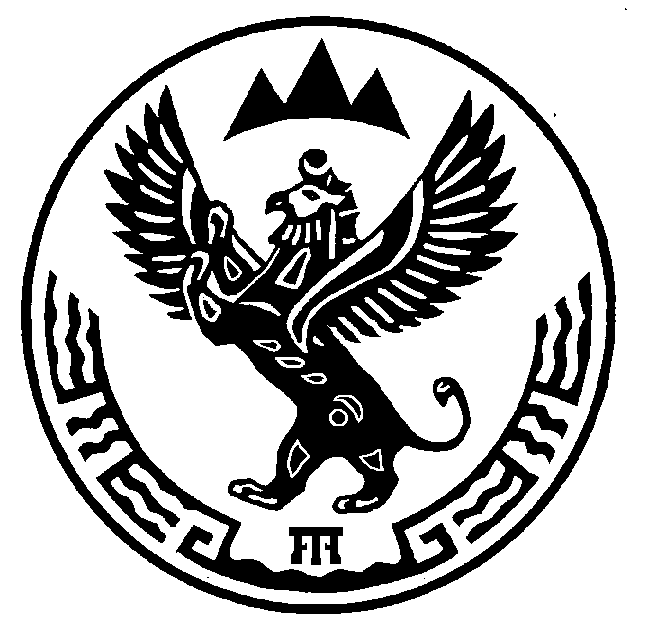 РОССИЯ ФЕДЕРАЦИЯЗЫАЛТАЙ РЕСПУБЛИКАJУРТ JЕР СОВЕДИДЕПУТАТТАР